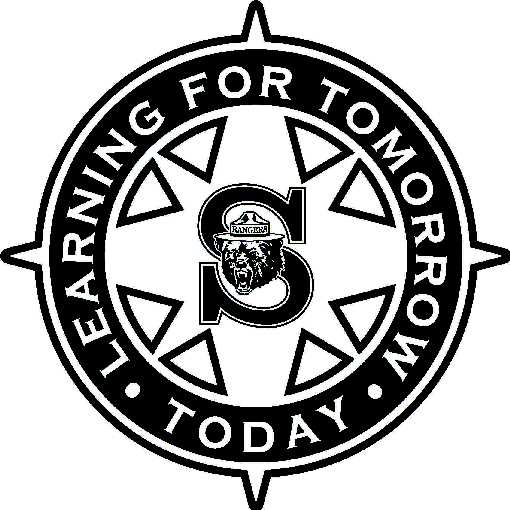 Munn Elementary School2023 - 2024 Building PlanMembership: Canny, Michael – principal Carella, Marie – faculty – year 3 of 3 Hoadley, Dawn – faculty – year 3 of 3 Lonardo, Stacy – STA rep Lupinetti, Meghan – faculty – year 2 of 3 Pacitto, Jeanne – faculty – year 3 of 3 Purtell, Christine – faculty – year 3 of 3 Quinn, Marisa – parent rep Rachel Baldwin– support staff                                     Munn Building Plan for the 2023 - 2024 School Year The following goals have been established in alignment with and will support the ongoing strategic planning process.  The achievement of these goals will be supported by the action steps found within the Strategic Plan. Munn Building Plan for the 2023 - 2024 School Year           				STRATEGIC GOAL ACTION PLANGoal: Munn Elementary School will purposefully stride to meet the relational needs of our school community.Target(s):   Assess and identify preferred communication and connection opportunities.Eliminate barriers to elevate all stakeholder voices.Strategic Focus 1:  A connected and collaborative environmentStrategies that will be used: Munn Building Plan for the 2023 - 2024 School Year               				STRATEGIC GOAL ACTION PLANGoal: Munn Elementary School will implement an MTSS system that encompasses all relevant learning areas (instructional and SEL/behavioral interventions).Target(s):    Employ a cohesive data tracking system (common across elementary) related to the various components of our MTSS framework.Align PBIS matrix and practices to systems and structures related to MTSS.Strategic Focus 2:  The Student ExperienceStrategies that will be used: Munn Building Plan for the 2023 - 2024 School Year               				STRATEGIC GOAL ACTION PLANGoal: Munn Elementary School will build a collective understanding of what cognitive engagement looks like and work to define it developmentally at the elementary level. Target(s):    Engage in professional learning and exploration of academic cognitive engagement (student and teacher strategies) through the lens of Diversity, Equity and Inclusion.Strategic Focus 3:  Academic ExcellenceStrategies that will be used: 2023 – 2024 Strategic Focus A Connected and Collaborative Environment:Goal: Munn Elementary School will purposefully stride to meet the relational needs of our school community.The Student Experience:Goal: Munn Elementary School will implement an MTSS system that encompasses all relevant learning areas (instruction and SEL/behavioral components).Academic Excellence:Goal: Munn Elementary School will build a collective understanding of what cognitive engagement looks like and work to define it developmentally at the elementary level.Action step(s) initiatedPerson(s) responsibleWho must be kept informed and/or involved?TimelineEvidence of accomplishment for action stepMid/End of Year EvaluationsImplement the PBIS building wide theme of Choose to be Kind to teach and reinforce expectations across all settings.All staffAll staffSept-JuneAll staff will teach, reinforce and celebrate PBIS Expectations in all categories of the matrix Extra emphasis on hallway, cafeteria and bathrooms PBIS matrixPBIS lessonsSEL block/Community CirclesMonthly spirit daysMonthly assembliesRed Ribbon WeekHomecoming Week CASEL Wheel Bulletin BoardsMunn Star/Ranger BearGolden Tray Incentive PBIS AssembliesStaff Survey ResultsFamily Survey ResultsAll will have an intentional focus on greeting of staff and studentsAll staffAll staffAll familiesSept-JuneStaff arrival responsibilities Homeroom Teachers greet your students at the doorway.All staff will engage with students as they enter the building.Staff dismissal responsibilities All staff will teach PBIS expectations All Staff will engage with students as they leave the buildingMonthly staff connectionsMeet and Greet All staff and students will engage in experiences to promote connections, relationships and well-beingAll staffAll staffSept-JuneStaff SurveyStaff- Continue community building and staff morale focus at faculty meetings led BPTPM game days prior to breaks MSPA Events Monthly staff connections½ day Theme DaysClubsFree Little Library Each student will build connections with trusted adults.All staffPBIS committeeAll staffPBIS committeeSept – JuneSurvey of students Bivona “Bookmark”All staff push in for Monday SEL Community Circle Check in, check out ClustersConnections with office staff during Munn StarLunch bunch  Action step(s) initiatedPerson(s) responsibleWho must be kept informed and/or involved?TimelineEvidence of accomplishment for action stepMid/End of Year EvaluationsContinued use of the SEL block to consistently use community circles, promote mental, social, and emotional health and strategies for all students All staff. All staffSept- JuneWeekly K-5 electronic communication to families of academic and SEL focusMTSS Behavioral DataBehavior and Data Collection FormStudent reflectionsStaff reflectionsSEL journals Munn Elementary will provide procedures and protocols to ensure students feel safe and secure across all settings.All staff . All staffSept- JuneSEL Lessons and InstructionBivona LessonsPanoram surveyRevisiting expectations after breaksTASTSafety and Security TeamEmergency Response DrillsDistrict TIG TeamAll staff will use positive student recognition process to promote successful behaviors. All staffAll staffSept- JunePBIS Student DataMunn Star Golden Lunch Tray Classroom Strategies-Marble Jars, caught being good tickets, etc.All staff will use the MTSS process including the Behavior and Data Collection Form to document and support the behavioral and social emotional needs of students.All staffAll staffSept- JuneMTSS Process and DataAction step(s) initiatedPerson(s) responsibleWho must be kept informed and/or involved?TimelineEvidence of accomplishment for action stepMid/End of Year EvaluationsCollect baseline data relative to academic cognitive engagement. All staff . All staffSept- JuneSurveys and classroom observations Coupled faculty meetings to develop common understanding, language and learning strategies relative to cognitive engagement.All staff . All staffSept- JuneDistrict Faculty MeetingBuilding Faculty meetingOffer learning walks targeting cognitive engagement practices across settings and schools.All staff . All staffSept- Junehttps://forms.office.com/r/ta9RjD5634Liaison groups sharing what they do well and want to share with others. All students will engage in enrichment clusters and enrichment experiences through student to student, staff to student, and/or community member to student connection.  All staffAll staffSept-JuneAdminister Interest based student surveySharing of student interests to guide classroom instructionElicit community volunteers to facilitate student learning experiencesOne Book, One School